Student worksheetWhat is the difference between 2D and 3D. Can you draw a 2D shape and then a 3D shape?Explain the difference between CAD and CAM.Can you describe the advantages of using computers in the design process?Fusion 360 challenge. Can you model these 3D shapes in Fusion 360?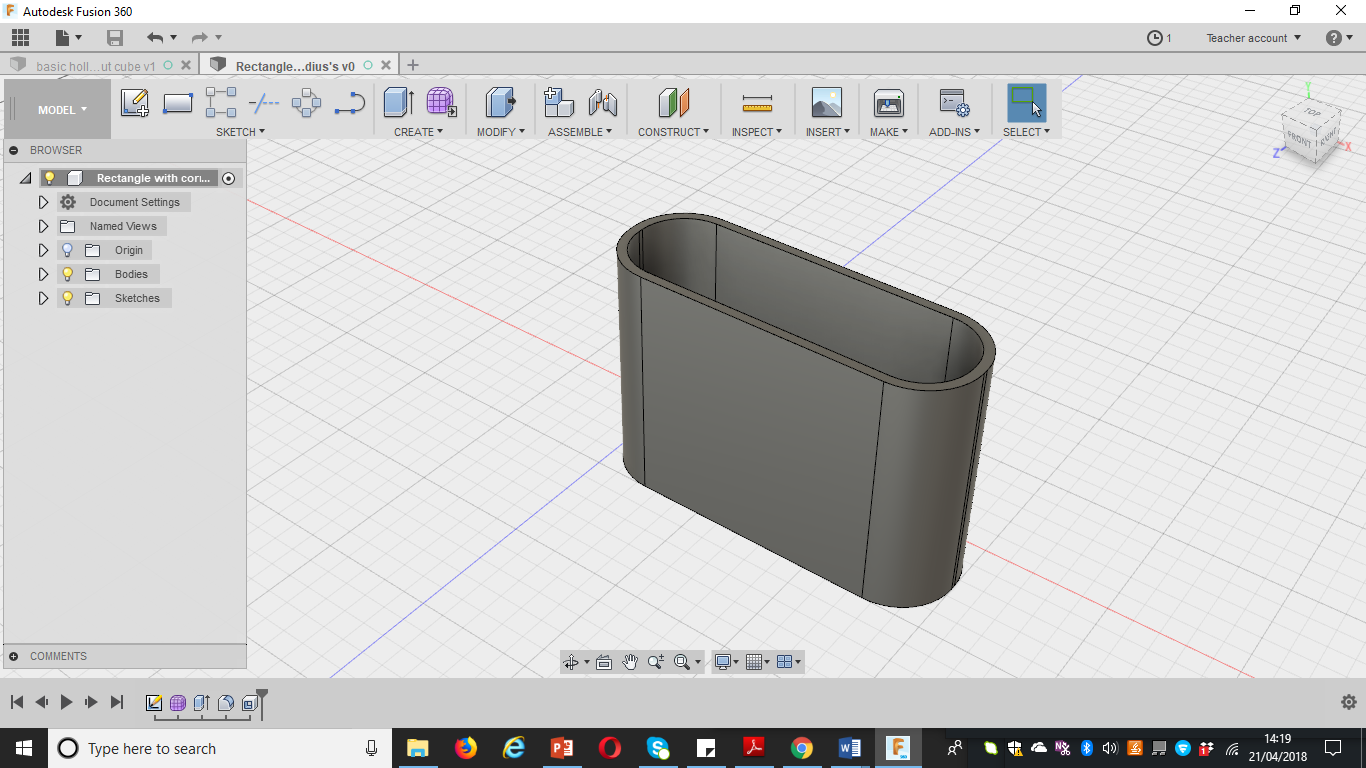 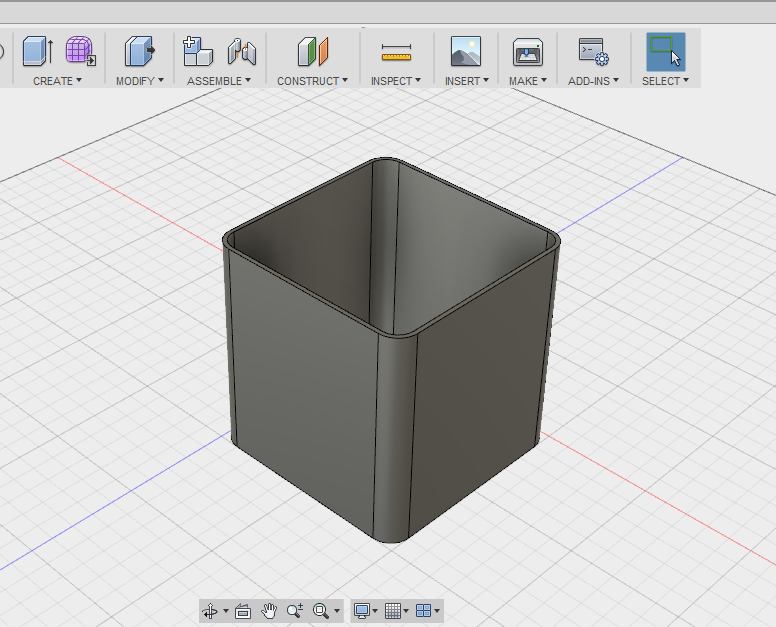 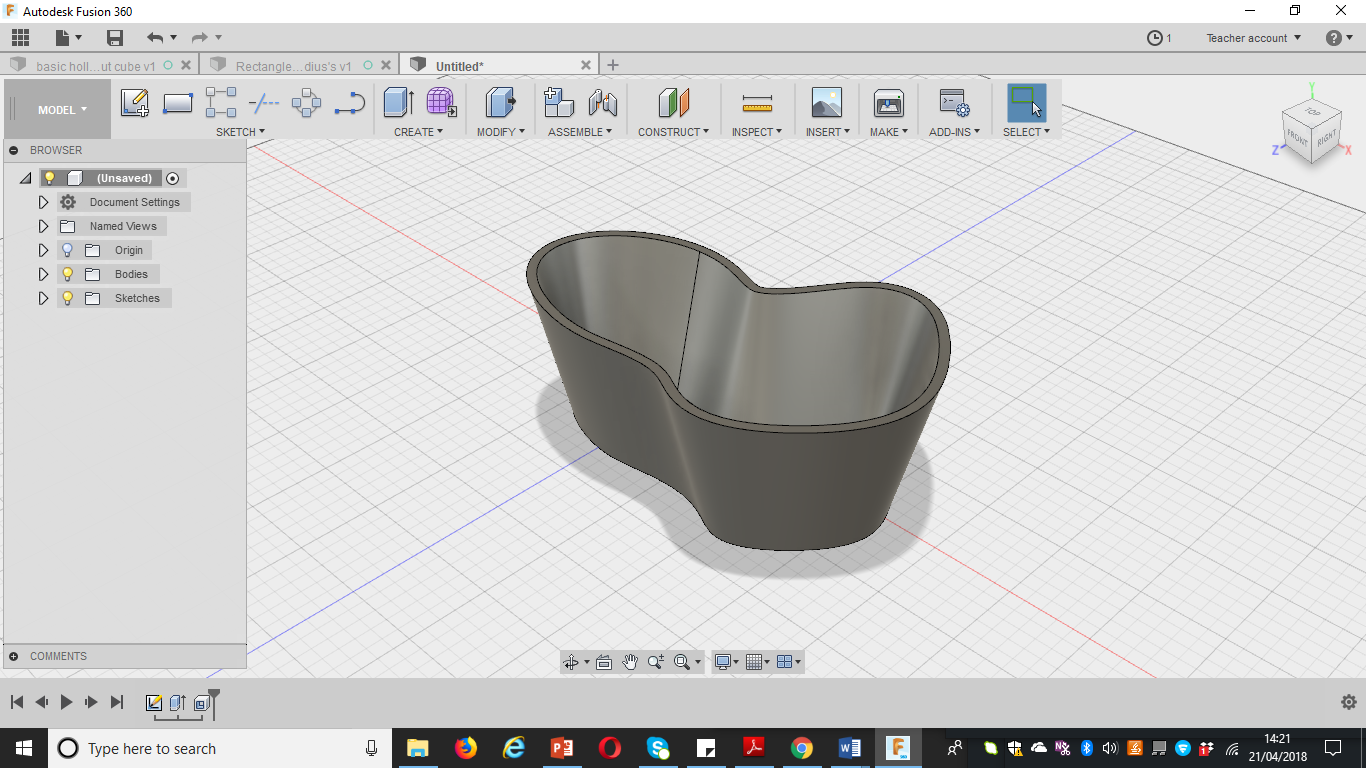 Plenary – What have you learnt today?My objectives today were?Describe the difference between 2D and 3D and explain three features that you have learnt today on Fusion 360?